РОССИЙСКАЯ ФЕДЕРАЦИЯ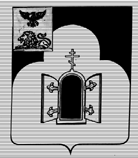 БЕЛГОРОДСКАЯ ОБЛАСТЬМУНИЦИПАЛЬНЫЙ РАЙОН «ЧЕРНЯНСКИЙ РАЙОН»МУНИЦИПАЛЬНЫЙ СОВЕТ ЧЕРНЯНСКОГО РАЙОНА                                   Сорок первая                                     сессия второго созываР Е Ш Е Н И Е28 июня 2017 г.	                                                                                            № 418                                 Об утверждении проекта контракта главы администрации Чернянского районаВ соответствии с Федеральным законом  от 06.10.2003 г. № 131-ФЗ «Об общих принципах организации местного самоуправления в Российской Федерации», законом Белгородской области от 24.09.2007 г. № 150 «Об особенностях организации муниципального службы в Белгородской области» Муниципальный совет Чернянского районарешил:1. Утвердить проект контракта главы администрации Чернянского района (приложение). 2. Разместить настоящее решение на официальном сайте органов местного самоуправления муниципального района «Чернянский район» Белгородской области в сети Интернет в подразделе «Решения» раздела «Муниципальный совет» (адрес сайта: http://www.admchern.ru).3.      Ввести в действие настоящее решение со дня его официального опубликования.4.    Контроль  за выполнением настоящего решения возложить на постоянную комиссию Муниципального совета Чернянского района по законности, нормативной и правовой деятельности, вопросам местного самоуправления.И. о. председателя Муниципального совета Чернянского района                                                                   С.В.ШаповаловПриложение к решению Муниципального совета Чернянского района от 28 июня 2017 г. № 418                                                                                                                        ПроектКонтрактглавы администрации Чернянского районаБелгородской области    п. Чернянка                                                            "__"__________20__ годаМуниципальное образование «Муниципальный район «Чернянский район» Белгородской области» (далее – Чернянский район) в лице председателя Муниципального совета Чернянского района (ФИО), действующего    на    основании    Устава    муниципального района «Чернянский район» Белгородской области (далее – Устав Чернянского района) и решения Муниципального совета Чернянского района от «__»                    20__ г. № __ «О назначении на должность главы администрации Чернянского района», с одной стороны, и гражданин (ФИО), именуемый в дальнейшем «Глава администрации Чернянского района»,  с  другой  стороны,  заключили настоящий Контракт о нижеследующем.1. Предмет КонтрактаНастоящий   Контракт   регулирует   отношения   между  Чернянским районом и  главой   администрации Чернянского района,  связанные  с  исполнением  последним   полномочий главы  администрации Чернянского района в соответствии с  Федеральным  законом  от 06.10.2003 г. № 131-ФЗ «Об  общих принципах   организации  местного  самоуправления  в  Российской  Федерации», другими   федеральными   законами,  законами  Белгородской  области,  Уставом Чернянского района и решениями Муниципального совета Чернянского района.2. Компетенция главы администрации Чернянского района2.1.   Глава   администрации  Чернянского района возглавляет   на   принципах  единоначалия администрацию Чернянского района и  в  соответствии  с  этим  самостоятельно решает все вопросы организации деятельности администрации Чернянского района, в частности:2.1.1. Организует работу администрации Чернянского района.2.1.2.  Назначает  на  должность  и  освобождает от должности сотрудников администрации  Чернянского района   в     соответствии     со     структурой     администрации Чернянского района, утверждаемой Муниципальным советом Чернянского района.2.1.3.   Распределяет   полномочия   между   сотрудниками  администрации Чернянского района, утверждает   их   должностные   инструкции   в   соответствии  со  структурой администрации Чернянского района  и   положениями   об   органах  администрации Чернянского района,  утверждаемыми Муниципальным советом Чернянского района.2.1.4.   Применяет   к   сотрудникам  администрации Чернянского района меры  дисциплинарной ответственности  и  поощрения  в соответствии с действующим законодательством Российской Федерации, законодательством Белгородской области и муниципальными правовыми актами.2.1.5.    Обеспечивает    выполнение    требований   законодательства   омуниципальной службе и трудового законодательства в администрации.2.1.6.   Действует   без  доверенности  от  имени  администрации Чернянского района,  выдает доверенности  от  имени администрации Чернянского района, в том числе сотрудникам администрации Чернянского района, совершает иные юридические действия.2.1.7.  Отчитывается  о  деятельности  администрации Чернянского района в порядке и в сроки, которые определяются Муниципальным советом Чернянского района.2.1.8.   Решает  иные  вопросы,  связанные  с  организацией  деятельности администрации Чернянского района,    в    соответствии   с   действующим   законодательством   и муниципальными  правовыми актами, в том числе издает распоряжения по вопросам организации деятельности администрации Чернянского района.2.2.  Глава  администрации Чернянского района  в  пределах  своих  полномочий, установленных федеральными  законами, законами Белгородской области, Уставом Чернянского района,    решениями    по   вопросам   местного   значения,   принятыми Муниципальным советом Чернянского района, издает  постановления  по  вопросам  местного  значения и вопросам, связанным с  осуществлением  отдельных  государственных  полномочий, переданных органам местного   самоуправления   федеральными   законами   и   законами  Белгородской области.2.3.  Глава  администрации  Чернянского района вносит в Муниципальный совет Чернянского района проекты муниципальных правовых актов, принимаемых Муниципальным советом Чернянского района в порядке, предусмотренном    Уставом    Чернянского района  и Регламентом Муниципального совета Чернянского района, в   том   числе   проекты    муниципальных    правовых   актов   о  структуре администрации Чернянского района и ее органах, о создании  муниципальных  предприятий  и учреждений, о тарифах на товары, работы и услуги, производимые муниципальными предприятия и учреждениями.2.4.  Глава  администрации Чернянского района дает  заключения  по  проектам  муниципальных правовых актов Муниципального совета Чернянского района, предусматривающим установление, изменение и отмену местных налогов и сборов, осуществление расходов из средств местного бюджета.2.5.  Глава  администрации  Чернянского района решает также иные вопросы, которые отнесены к его компетенции действующим законодательством Российской   Федерации, законодательством Белгородской области или муниципальными правовыми актами.3. Обязательства сторон3.1. Глава администрации Чернянского района обязуется:3.1.1.  Разумно  и добросовестно исполнять возложенные на него полномочия по  решению  вопросов  местного  значения,  а также отдельные государственные полномочия, переданные органам местного самоуправления федеральными законами или законами Белгородской области.3.1.2.  В  установленные  действующим  законодательством и муниципальными правовыми актами сроки представлять в Муниципальный совет Чернянского района проект местного бюджета.3.1.3.  Обеспечивать  исполнение  местного  бюджета, не допуская при этом принятия  решений,  приводящих  к увеличению расходов местного бюджета либо к нецелевому использованию бюджетных средств.3.1.4.  Представлять  отчеты об исполнении местного бюджета в порядке и в сроки, установленные действующим законодательством и муниципальными правовыми актами.3.1.5. В сроки, установленные Муниципальным советом Чернянского района, представлять проекты программ (планов) комплексного социально-экономического  развития  Чернянского района и отчеты об их исполнении.3.1.6. Обеспечивать исполнение программ  (планов) комплексного социально-экономического развития Чернянского района.3.1.7.   Соблюдать  ограничения,  выполнять  обязательства,  не  нарушать запреты, которые установлены федеральным законом и Уставом Чернянского района для лиц, замещающих должность главы местной администрации по контракту.3.2. Муниципальный совет Чернянского района и председатель Муниципального совета Чернянского района обязуются:3.2.1. Не вмешиваться в исполнительно-распорядительную деятельность главы администрации Чернянского района.3.2.2.  В  течение  одного  месяца  рассматривать  проекты  муниципальных правовых актов, представленные главой администрации Чернянского района.3.2.3.  Рассматривать вопросы о премировании главы администрации Чернянского района по результатам отчетов об исполнении местного бюджета и программ (планов) комплексного социально-экономического развития Чернянского района одновременно с рассмотрением отчетов об исполнении местного бюджета и указанных программ (планов).4. Служебное время и время отдыха4.1. Главе администрации Чернянского района устанавливается ненормированный служебный день.4.2. Главе администрации Чернянского района устанавливается ежегодный основной оплачиваемый отпуск продолжительностью 30 календарных дней.4.3.   Главе администрации Чернянского района устанавливается ежегодный дополнительный оплачиваемый отпуск за ненормированный служебный день  продолжительностью 3 календарных дня.4.4.   Главе   администрации Чернянского района  устанавливается  ежегодный  дополнительный оплачиваемый отпуск за выслугу лет продолжительностью ________________________ календарных дней.                                              (не более 10)	5. Оплата труда5.1.  Оплата  труда главы администрации Чернянского района состоит  из  должностного оклада, надбавки  за организацию  осуществления отдельных  государственных полномочий и   премий  по  итогам   исполнения  местного  бюджета  и  программ  (планов) комплексного социально-экономического развития Чернянского района.5.2.  Размер  должностного оклада главы администрации Чернянского района составляет ________ рублей.5.3.  Надбавка за организацию осуществления  отдельных государственных полномочий  выплачивается  главе  администрации Чернянского района в  случае  наделения органов местного  самоуправления федеральным законом или законом Белгородской области отдельными  государственными  полномочиями. Размер указанной надбавки зависит от объема и количества  соответствующих  полномочий  и  устанавливается Муниципальным советом Чернянского района.5.4.  Премии  выплачиваются  главе  администрации Чернянского района на  основании  решений Муниципального совета Чернянского района, принимаемых  по  итогам  рассмотрения  отчетов об исполнении местного бюджета и    программ   (планов)   комплексного   социально-экономического   развития Чернянского района, за счет средств, предусмотренных местным бюджетом на данные цели, и максимальным размером не ограничиваются.6. Гарантии и компенсации6.1.  На  главу  администрации Чернянского района распространяются  все  льготы и гарантии, установленные действующим законодательством в отношении  муниципальных служащих.6.2.    Глава    администрации  Чернянского района  подлежит   всем   видам   обязательного государственного страхования на период действия Контракта.7. Срок Контракта, его изменение и прекращение7.1. Настоящий Контракт заключается сроком на 5 (пять) лет.7.2.  Настоящий Контракт может быть изменен по взаимному соглашению сторон, что оформляется дополнительным соглашением к настоящему Контракту.7.2.1.    Изменение   Контракта   по   инициативе  главы  администрации Чернянского района осуществляется путем представления в Муниципальный совет Чернянского района соответствующего   заявления,  в  котором   излагается  проект новых  условий настоящего Контракта. Вопрос об изменении настоящего   Контракта рассматривается в течение месяца со дня поступления заявления  главы администрации Чернянского района.Согласие Муниципального совета Чернянского района на изменение  условий  настоящего  Контракта  оформляется соответствующим правовым актом, после принятия которого председатель Муниципального совета Чернянского района незамедлительно    подписывает   дополнительное   соглашение   к   настоящему Контракту.7.2.2. Изменение  настоящего  Контракта  по  инициативе Муниципального совета Чернянского района осуществляется путем принятия  муниципального  правового  акта,  которым главе администрации Чернянского района предлагаются новые условия настоящего Контракта.В  случае  согласия главы администрации на изменение настоящего Контракта председатель Муниципального совета Чернянского района подписывает дополнительное соглашение к настоящему Контракту.7.3.  Настоящий Контракт может быть расторгнут по взаимному соглашению Муниципального совета Чернянского района и главы администрации Чернянского района либо в судебном порядке на основании заявления:1) Муниципального совета Чернянского района и председателя Муниципального совета Чернянского района - в связи с нарушением  условий Контракта в части, касающейся решения вопросов местного значения, а также в связи с несоблюдением ограничений, установленных частью 3 статьи 27 Устава Чернянского района;2)  Губернатора  Белгородской  области  -  в  связи  с нарушением условий Контракта в части осуществления отдельных государственных полномочий, переданных органам местного самоуправления федеральными законами и законами Белгородской области, а также в связи с несоблюдением ограничений, установленных частью 3 статьи 27 Устава Чернянского района;3) главы   администрации  Чернянского района - в связи с нарушениями условий Контракта органами местного самоуправления и (или) органами государственной власти Белгородской области.7.4.  Настоящий  Контракт  прекращает  свое  действие  с  назначением  на должность  нового  главы  администрации Чернянского района либо  после  досрочного  прекращения полномочий  главы  администрации Чернянского района  в соответствии с федеральным законом, в том числе в связи с расторжением настоящего Контракта.8. Ответственность сторонВ  случае  неисполнения  или  ненадлежащего исполнения условий настоящего Контракта   стороны   несут  ответственность  в  соответствии  с  действующим законодательством.9. Заключительные положения9.1. Настоящий Контракт составлен в трех экземплярах, имеющих  одинаковую юридическую силу, один из которых хранится в Муниципальном совете Чернянского района, второй - в администрации Чернянского района, а третий выдается главе администрации Чернянского района.9.2. По  вопросам,  не  предусмотренным  настоящим  Контрактом,   стороны руководствуются федеральным законодательством,     законодательством Белгородской области, а также муниципальными правовыми актами.Подписи сторон:Глава администрации Чернянского района  _________________     ___________________                                             Подпись                 Ф.И.О.Председатель Муниципального советаЧернянского района                                          __________________      ___________________                                                     Подпись                    Ф.И.О.                                          М.П.__________